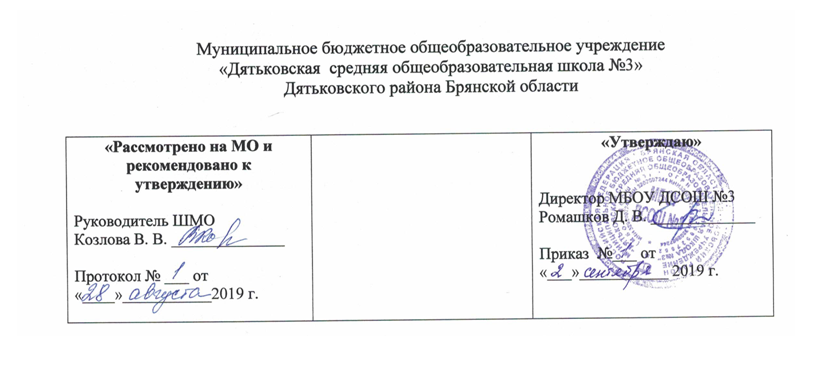 РАБОЧАЯ ПРОГРАММАпо английскому языкудля 10 классаучителя английского языка                                                              Составитель:МаркешинаМарина Николаевнаг. Дятьково 2019  годЦели и задачи:Изучение английского языка в основной школе направлено на достижение следующих целей:Дальнейшее развитие иноязычной коммуникативной компетенции (речевой, языковой, социокультурной, компенсаторной, учебно-познавательной): – речевая компетенция – совершенствование коммуникативных умений в четырех основных видах речевой деятельности (говорении, аудировании, чтении, письме); – языковая компетенция – систематизация ранее изученного материала; овладение новыми языковыми средствами в соответствие с отобранными темами и сферами общения: увеличение объема используемых лексических единиц; развитие навыка оперирования языковыми единицами в коммуникативных целях; – социокультурная компетенция – увеличение объема знаний о социокультурной специфике страны/стран изучаемого языка, совершенствование умений строить свое речевое и неречевое поведение адекватно этой специфике, формирование умений выделять общее и специфическое в культуре родной страны и страны изучаемого языка; – компенсаторная компетенция – дальнейшее развитие умений выходить из положения в условиях дефицита языковых средств при получении и передаче иноязычной информации; – учебно-познавательная компетенция – развитие общих и специальных учебных умений, позволяющих совершенствовать учебную деятельность по овладению иностранным языком, удовлетворять с его помощью познавательные интересы в других областях знаний. Развитие языковых навыков В старшей школе осуществляется систематизация языковых знаний школьников, полученных в основной школе, продолжается овладение учащимися новыми языковыми знаниями и навыками в соответствии с требованиями базового уровня владения английским языком. Орфография Совершенствование орфографических навыков, в том числе применительно к новому языковому материалу, входящему в лексико-грамматический минимум базового уровня. Фонетическая сторона речи Совершенствование слухопроизносительных навыков, в том числе применительно к новому языковому материалу, навыков правильного произношения; соблюдение ударения и интонации в английских словах и фразах; совершенствование ритмико-интонационных навыков оформления различных типов предложений. Лексическая сторона речи Систематизация лексических единиц, изученных во 2–9 или в 5–9 классах; овладение лексическими средствами, обслуживающими новые темы, проблемы и ситуации устного и письменного общения. Лексический минимум выпускника полной средней школы составляет 1400 лексических единиц.Грамматическая сторона речи Продуктивное овладение грамматическими явлениями, которые ранее были усвоены рецептивно, и коммуникативно-ориентированная систематизация грамматического материала, усвоенного в основной школе. РЕЧЕВЫЕ УМЕНИЯГоворение Диалогическая речь Совершенствование умений участвовать в диалогах этикетного характера, диалогах-расспросах, диалогах – побуждениях к действию, диалогах – обменах информацией, а также в диалогах смешанного типа, включающих элементы разных типов диалогов на основе новой тематики, в тематических ситуациях официального и неофициального повседневного общения. Развитие умений: участвовать в беседе/дискуссии на знакомую тему;осуществлять запрос информации; обращаться за разъяснениями; выражать свое отношение к высказыванию партнера, свое мнение по обсуждаемой теме (объем диалогов  до 6–7 реплик со стороны каждого учащегося)Монологическая речь Совершенствование умений выступать с устными сообщениями в связи с увиденным и прочитанным, по результатам работы над иноязычным проектом. Развитие умений: делать сообщения, содержащие наиболее важную информацию по теме/проблеме; кратко передавать содержание полученной информации; рассказывать о себе, своем окружении, своих планах, обосновывая свои намерения/поступки; рассуждать о фактах/событиях, приводя примеры, аргументы, делая выводы; описывать особенности жизни и культуры своей страны и страны/стран изучаемого языка (объем монологического высказывания 12–15 фраз)Аудирование Дальнейшее развитие понимания на слух (с различной степенью полноты и точности) высказываний собеседников в процессе общения, а также содержания аутентичных аудио- и видеотекстов различных жанров и длительности звучания до 3 минут: – понимания основного содержания несложных звучащих текстов монологического и диалогического характера: теле- и радиопередач в рамках изучаемых тем; – выборочного понимания необходимой информации в объявлениях и информационной рекламе; – относительно полного понимания высказываний собеседника в наиболее распространенных стандартных ситуациях повседневного общения. Развитие умений: отделять главную информацию от второстепенной; выявлять наиболее значимые факты; определять свое отношение к ним, извлекать из аудио текста необходимую/интересующую информацию. Чтение Дальнейшее развитие всех основных видов чтения аутентичных текстов различных стилей: публицистических, научно-популярных, художественных, прагматических, а также текстов из разных областей знания (с учетом межпредметных связей): – ознакомительное чтение – с целью понимания основного содержания сообщений, репортажей, отрывков из произведений художественной литературы, несложных публикаций научно-познавательного характера; изучающее чтение – с целью полного и точного понимания информации прагматических текстов (инструкций, рецептов, статистических данных); – просмотровое/поисковое чтение – с целью выборочного понимания необходимой/интересующей информации из текста статьи, проспекта. Развитие умений: выделять основные факты; отделять главную информацию от второстепенной; предвосхищать возможные события/факты; раскрывать причинно-следственные связи между фактами; понимать аргументацию; извлекать необходимую/интересующую информацию; определять свое отношение к прочитанному. Письменная речь Развитие умений: писать личное письмо, заполнять анкеты, бланки; излагать сведения о себе в форме, принятой в англоязычных странах (автобиография/резюме); составлять план, тезисы устного/письменного сообщения, в том числе на основе выписок из текста; расспрашивать в личном письме о новостях и сообщать их; рассказывать об отдельных фактах/событиях своей жизни, выражая свои суждения и чувства; описывать свои планы на будущее. В результате изучения иностранного языка на базовом уровне ученик должен: знать/понимать значения новых лексических единиц, связанных с тематикой данного этапа обучения и соответствующими ситуациями общения, в том числе оценочной лексики, реплик-клише речевого этикета, отражающих особенности культуры страны/стран изучаемого языка; значение изученных грамматических явлений в расширенном объеме (видовременные, неличные и неопределенно-личные формы глагола, формы условного наклонения, косвенная речь /косвенный вопрос, побуждение и др., согласование времен); страноведческую информацию из аутентичных источников, обогащающую социальный опыт школьников: сведения о стране/странах изучаемого языка, их науке и культуре, исторических и современных реалиях, общественных деятелях, месте в мировом сообществе и мировой культуре, взаимоотношениях с нашей страной, языковые средства и правила речевого и неречевого поведения в соответствии со сферой общения и социальным статусом партнера; уметь говорение вести диалог, используя оценочные суждения, в ситуациях официального и неофициального общения (в рамках изученной тематики); беседовать о себе, своих планах; участвовать в обсуждении проблем в связи с прочитанным/прослушанным иноязычным текстом, соблюдая правила речевого этикета; рассказывать о своем окружении, рассуждать в рамках изученной тематики и проблематики; представлять социокультурный портрет своей страны и страны/стран изучаемого языка; аудирование относительно полно и точно понимать высказывания собеседника в распространенных стандартных ситуациях повседневного общения, понимать основное содержание и извлекать необходимую информацию из различных аудио- и видеотекстов: прагматических (объявления, прогноз погоды), публицистических (интервью, репортаж), соответствующих тематике данной ступени обучения; чтение читать аутентичные тексты различных стилей: публицистические, художественные, научно-популярные, прагматические, используя основные виды чтения (ознакомительное, изучающее, поисковое/просмотровое) в зависимости от коммуникативной задачи;письменная речь писать личное письмо, заполнять анкету, письменно излагать сведения о себе в форме, принятой в стране/странах изучаемого языка, делать выписки из иноязычного текста; использовать приобретенные знания и умения в практической деятельности и повседневной жизни для: понимания взаимосвязи учебного предмета с особенностями профессий и профессиональной деятельности, в основе которых лежат знания по данному учебному предмету; общения с представителями других стран, ориентации в современном поликультурном мире; получения сведений из иноязычных источников информации (в том числе через Интернет), необходимых в целях образования и самообразования; расширения возможностей в выборе будущей профессиональной деятельности; изучения ценностей мировой культуры, культурного наследия и достижений других стран;ознакомления представителей зарубежных стран с культурой и достижениями России. Содержание тем учебного планаУчебно-тематическое планирование по английскому языкуКалендарно-тематическое планирование по английскому языку в 10  классеПредметное содержаниеТематика общенияТематика общенияКоличество часов1. Досуг молодёжи1. Досуг молодёжиУвлечения. Черты характера. Настоящие формы глагола. Л.М.Элкот.Маленькие женщины. Письмо неофициального стиля. Молодёжная мода в Британии Межличностные отношения. Вторичное использование. Практикум по ЕГЭ132. Молодёжь в современном обществе.2. Молодёжь в современном обществе.Молодые Британские покупатели. Свободное время. Инфинитив или герундий. Дети с железной дороги. Короткие сообщения. Спортивные события Британии. Дискриминация. Чистый воздух. Практикум по выполнению заданий формата ЕГЭ.143. Школа и будущая профессия.3. Школа и будущая профессия.Типы школ и школьная жизнь. Профессии. Будущее время. Степени сравнения прилагательных. Литература А.П. Чехов «Дорогая». Письмо официального стиля. Сравнение формального и неформального стиля. Написание заявлений. Американская школа. Групповая работа по написанию буклетов. Вымирающие животные. Написание короткой статьи о вымирающих животных. Практикум по ЕГЭ.104. Экология. Защита окружающей среды.4. Экология. Защита окружающей среды.Защита окружающей среды. Окружающая среда. Модальные глаголы. Словообразование, выполнение грамматических упражнений. А.К.Доэль. Потерянный мир. Письмо «За и против». Большой барьерный риф. Джунгли. Написание короткой статьи для журнала. Практикум по выполнению заданий формата ЕГЭ.115. Путешествия.5. Путешествия.Красивый Непал! Путешествия. Артикли. Прошедшие времена Сравнительный анализ видо-временных форм глагола прошедшего времени. Ж.Верн. Вокруг света за 80 дней. Рассказы. Выражение последовательности событий в сложноподчиненных предложениях. Река Темза География. Погода. Экология Подводный мусор. Практикум по выполнению заданий ф. ЕГЭ.146. Здоровье и забота о нем6. Здоровье и забота о немПолезная еда. Диета и здоровье подростков. Условные предложения. Ч. Диккенс. «Оливер Твист». Доклады. Использование слов-связок и устойчивых словосочетаний. Р. Бёрнс. Анатомия Здоровые зубы. Органическое земледелие. Практикум по выполнению заданий ЕГЭ157. Свободное время7. Свободное времяДосуг подростков. Театр. Пассивный залог. Сравнительный анализ видо - временных форм в пассивном залоге. Г. Лерукс. «Призрак оперы». Отзывы. Музей мадам Тюссо Природа и экология. Практикум по ЕГЭ. Личное письмо.128. Научно-технический прогресс8. Научно-технический прогрессВысокотехнологичные приборы. Электронное оборудование и проблемы. Косвенная речь. Сравнительный анализ употребления видо-временных форм глагола в косвенной речи. Г.Уэлс. «Машина времени». Эссе « Своё мнение». Выражение последовательности событий в сложноподчиненных предложениях. Обсуждение порядка написания рассказа, анализ употребления прилагательных и наречий  в описаниях. Британские изобретатели. Альтернативные источники энергии. Написание короткой статьи в журнал. Практикум по выполнению заданий формата ЕГЭ119. Резервные уроки9. Резервные урокиПовторение тем, изученных в 10 классе5№ТемаКонтрольные работы Часы1.Module 1. Досуг молодёжи1(тематическая)132.Module 2. Молодёжь в современном обществе.1(итоговая)143.Module 3. Школа и будущая профессия.1(тематическая)104.Module 4. Экология. Защита окружающей среды.1(итоговая)115.Module 5. Путешествия.1(тематическая)146.Module 6. Здоровье и забота о нем1(итоговая)157.Module 7. Свободное время1(тематическая)128.Module 8. Научно-технический прогресс1(итоговая)119.Резервные уроки5ИТОГО:8105№ п/пНаименование разделов,тем урокаКоличество часовДатаДатапланфактМодуль 1. Досуг молодёжи (13 часов)1Увлечения.12Увлечения.13Черты характера.14Настоящие формы глагола.15Настоящие формы глагола.16Л.М.Элкот. «Маленькие женщины»17Письмо неофициального стиля.18Молодёжная мода в Британии19Межличностные отношения 110Вторичное использование.111Практикум по выполнению заданий формата ЕГЭ112Модульный тест №1113Контроль лексики1Модуль 2. Молодёжь в современном обществе (14 часов)14Молодые Британские покупатели.115Молодые Британские покупатели.116Свободное время117Свободное время118Инфинитив или герундий.119Инфинитив или герундий.120Э. Нэсбит. «Дети с железной дороги»121Короткие сообщения122Спортивные события Британии.123Дискриминация.124Чистый воздух125Практикум по выполнению заданий формата ЕГЭ126Итоговая контрольная работа за первую четверть127Контроль лексики1Модуль 3. Школа и будущая профессия (10 часов)28Типы школ и школьная жизнь129Профессии.130Будущее время.131Степени сравнения прилагательных.132А.П.Чехов «Дорогая»133Письмо официального стиля134Американская школа135Вымирающие животные136Модульный тест № 2137Контроль лексикиМодуль 4. Экология. Защита окружающей среды. (11 часов)38Защита окружающей среды139Окружающая среда140Модальные глаголы141Словообразование.142А.К.Доэль. «Потерянный мир»143Письмо «За и против»м144Большой барьерный риф.145Джунгли.146Практикум по выполнению заданий формата ЕГЭ147Итоговая контрольная работа за первое полугодие148Контроль лексики1Модуль 5. Путешествия. (14 часов)49Красивый Непал!150Красивый Непал!151Путешествия.152Впечатления о проведенном отдыхе.153Артикли154Прошедшие времена155Ж.Верн. «Вокруг света за 80 дней»156Рассказы157Река Темза158Погода.159Подводный мусор160Практикум по выполнению заданий формата ЕГЭ161Модульный тест № 3162Контроль лексики1Модуль 6. Здоровье и забота о нём.(15 часов)63Полезная еда.164Полезная еда.165Диета и здоровье подростков.166Диалоги о здоровье. Советы по ЗОЖ.167Условные предложения.168Употребление фразового глагола.169Ч. Диккенс. «Оливер Твист»170Доклады.171Р. Бёрнс172Анатомия. Здоровые зубы.173Органическое земледелие174Написание короткой статьи в журнал175Практикум по выполнению заданий формата ЕГЭ176Итоговая контрольная работа за третью четверть177Контроль лексики1Модуль 7. Свободное время (12 часов)78Досуг подростков.179Типы развлечений180Пассивный залог.181Пассивный залог.182Г. Лерукс. «Призрак оперы»183Отзывы.184Музей мадам Тюссо185Музей мадам Тюссо186Природа и экология.187Практикум по выполнению заданий формата ЕГЭ188Модульный тест № 4189Контроль лексики1Модуль 8. Научно-технический прогресс(11 часов)90Высокотехнологичные приборы.191Электронное оборудование и проблемы.192Косвенная речь.193Косвенная речь.194Г.Уэлс. «Машина времени»195Эссе « Своё мнение»196Британские изобретатели.197Альтернативные источники энергии.198Практикум по выполнению заданий формата ЕГЭ199Контроль лексики1100Итоговая контрольная работа за год1Резервные уроки (5 часов)101Повторение по темам « Досуг молодёжи», « Молодёжь в современном обществе»1102Повторение по темам «Школа и будущая профессия», «Экология. Защита окружающей среды»1103Повторение по темам « Путешествия», « Здоровье и забота о нем»1104Повторение по темам « Свободное время»1105Повторение по темам « Научно-технический прогресс»1